上 海 建 桥 学 院 中级商务英语 课程教案周次 1  第1次课   学时 2               教案撰写人：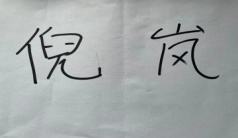 上 海 建 桥 学 院中级商务英语 课程教案周次 2  第2次课   学时 2               教案撰写人：上 海 建 桥 学 院   中级商务英语  课程教案周次 3  第3次课   学时 2               教案撰写人：上 海 建 桥 学 院   中级商务英语  课程教案周次 4  4次课   学时 2               教案撰写人：上 海 建 桥 学 院   中级商务英语  课程教案周次 5  第5次课   学时 2               教案撰写人：上 海 建 桥 学 院   中级商务英语  课程教案周次 6  第6次课   学时 2               教案撰写人：上 海 建 桥 学 院   中级商务英语  课程教案周次 7  第7次课   学时 2               教案撰写人：上 海 建 桥 学 院   中级商务英语  课程教案周次 8  第8次课   学时 2               教案撰写人：上 海 建 桥 学 院   中级商务英语  课程教案周次 9  第9次课   学时 2               教案撰写人：上 海 建 桥 学 院   中级商务英语  课程教案周次 10  第10次课   学时 2               教案撰写人：上 海 建 桥 学 院   中级商务英语  课程教案周次 11  第11次课   学时 2               教案撰写人：上 海 建 桥 学 院   中级商务英语  课程教案周次 12   第12次课   学时 2               教案撰写人：上 海 建 桥 学 院   中级商务英语  课程教案周次 13  第13次课   学时 2               教案撰写人：上 海 建 桥 学 院   中级商务英语  课程教案周次 14  第14次课   学时 2               教案撰写人：上 海 建 桥 学 院   中级商务英语  课程教案周次 15  第15次课   学时 2               教案撰写人：上 海 建 桥 学 院   中级商务英语  课程教案周次 16  第16次课   学时 2               教案撰写人：课程单元名称Introduction and Module 1Introduction and Module 1本次授课目的与要求To prepare the students for the new semesterTo introduce the teaching arrangements and requirementsTo demonstrate basic structure of the course and the textbook本次授课目的与要求To prepare the students for the new semesterTo introduce the teaching arrangements and requirementsTo demonstrate basic structure of the course and the textbook本次授课目的与要求To prepare the students for the new semesterTo introduce the teaching arrangements and requirementsTo demonstrate basic structure of the course and the textbook教学设计思路To help students get ready for the new semesterTo familiarize students with the new style of task-based class teaching教学设计思路To help students get ready for the new semesterTo familiarize students with the new style of task-based class teaching教学设计思路To help students get ready for the new semesterTo familiarize students with the new style of task-based class teaching本次教学重点与难点Introduction of the new arrangements and requirementsTo clarify the importance of autonomous study本次教学重点与难点Introduction of the new arrangements and requirementsTo clarify the importance of autonomous study本次教学重点与难点Introduction of the new arrangements and requirementsTo clarify the importance of autonomous study教学内容提要及时间分配教学内容提要及时间分配教学方法与手段设计（可添页）Teaching Content1.Warm up (5 minutes)2.Presentation on teaching arrangements and requirements (40 minutes)3.Relevant parts in textbook (45minutes)II. Time Allotment   2 periods of 45minutes（可添页）Teaching Content1.Warm up (5 minutes)2.Presentation on teaching arrangements and requirements (40 minutes)3.Relevant parts in textbook (45minutes)II. Time Allotment   2 periods of 45minutesTeaching Methods and MeansAnalysisDiscussion; Multi-media课外复习、预习要求及作业布置Review the key points taught in this periodDo exercises in next module. 课外复习、预习要求及作业布置Review the key points taught in this periodDo exercises in next module. 课外复习、预习要求及作业布置Review the key points taught in this periodDo exercises in next module. 课后反思课程单元名称Module 2Module 2本次授课目的与要求To allow students a chance to demonstrate their understanding of the topic of the module.To learn about work in progress and making arrangement.本次授课目的与要求To allow students a chance to demonstrate their understanding of the topic of the module.To learn about work in progress and making arrangement.本次授课目的与要求To allow students a chance to demonstrate their understanding of the topic of the module.To learn about work in progress and making arrangement.教学设计思路Based on the material provided in textbook, help students understand relevant business background and knowledge and grasp English skills in these business occasions教学设计思路Based on the material provided in textbook, help students understand relevant business background and knowledge and grasp English skills in these business occasions教学设计思路Based on the material provided in textbook, help students understand relevant business background and knowledge and grasp English skills in these business occasions本次教学重点与难点Reading, listening and oral practices in relevant business occasionsThe basic elements in arranging a meeting本次教学重点与难点Reading, listening and oral practices in relevant business occasionsThe basic elements in arranging a meeting本次教学重点与难点Reading, listening and oral practices in relevant business occasionsThe basic elements in arranging a meeting教学内容提要及时间分配教学内容提要及时间分配教学方法与手段设计（可添页）Teaching Content1.Warm up (5 minutes)2.textbook-based practice (60 minutes)3.Supplementary business topic (25 minutes)II. Time Allotment   2 periods of 45minutes（可添页）Teaching Content1.Warm up (5 minutes)2.textbook-based practice (60 minutes)3.Supplementary business topic (25 minutes)II. Time Allotment   2 periods of 45minutesTeaching Methods and MeansAnalysisDiscussion; Multi-media课外复习、预习要求及作业布置Review the key points taught in this periodDo exercises in next module 课外复习、预习要求及作业布置Review the key points taught in this periodDo exercises in next module 课外复习、预习要求及作业布置Review the key points taught in this periodDo exercises in next module 课后反思课程单元名称Module 3Module 3本次授课目的与要求To allow students a chance to demonstrate their understanding of the topic of the module.To learn about a new company本次授课目的与要求To allow students a chance to demonstrate their understanding of the topic of the module.To learn about a new company本次授课目的与要求To allow students a chance to demonstrate their understanding of the topic of the module.To learn about a new company教学设计思路Based on the material provided in textbook, help students understand relevant business background and knowledge and grasp English skills in these business occasions 教学设计思路Based on the material provided in textbook, help students understand relevant business background and knowledge and grasp English skills in these business occasions 教学设计思路Based on the material provided in textbook, help students understand relevant business background and knowledge and grasp English skills in these business occasions 本次教学重点与难点Reading, listening and oral practices in relevant business occasionsThe importance of organization chart of a company 本次教学重点与难点Reading, listening and oral practices in relevant business occasionsThe importance of organization chart of a company 本次教学重点与难点Reading, listening and oral practices in relevant business occasionsThe importance of organization chart of a company 教学内容提要及时间分配教学内容提要及时间分配教学方法与手段设计（可添页）Teaching Content1.Warm up (5 minutes)2.Textbook-based oral practice (60 minutes)3.Supplementary business topic (25 minutes)II. Time Allotment   2 periods of 45minutes（可添页）Teaching Content1.Warm up (5 minutes)2.Textbook-based oral practice (60 minutes)3.Supplementary business topic (25 minutes)II. Time Allotment   2 periods of 45minutesTeaching Methods and MeansAnalysisDiscussion; Multi-mediaPresentation课外复习、预习要求及作业布置Review the key points taught in this periodDo exercises in next module课外复习、预习要求及作业布置Review the key points taught in this periodDo exercises in next module课外复习、预习要求及作业布置Review the key points taught in this periodDo exercises in next module课后反思课程单元名称Module 4Module 4本次授课目的与要求To allow students a chance to demonstrate their understanding of the topic of the module.To learn the concerns in international business本次授课目的与要求To allow students a chance to demonstrate their understanding of the topic of the module.To learn the concerns in international business本次授课目的与要求To allow students a chance to demonstrate their understanding of the topic of the module.To learn the concerns in international business教学设计思路Based on the material provided in textbook, help students understand relevant business background and knowledge and grasp English skills in these business occasions 教学设计思路Based on the material provided in textbook, help students understand relevant business background and knowledge and grasp English skills in these business occasions 教学设计思路Based on the material provided in textbook, help students understand relevant business background and knowledge and grasp English skills in these business occasions 本次教学重点与难点Reading, listening and oral practices in relevant business occasionsThe concerns in making business communications本次教学重点与难点Reading, listening and oral practices in relevant business occasionsThe concerns in making business communications本次教学重点与难点Reading, listening and oral practices in relevant business occasionsThe concerns in making business communications教学内容提要及时间分配教学内容提要及时间分配教学方法与手段设计（可添页）Teaching Content1.Warm up (5 minutes)2.Textbook-based oral practice (60 minutes)3.Supplementary business topic (25 minutes)II. Time Allotment   2 periods of 45minutes（可添页）Teaching Content1.Warm up (5 minutes)2.Textbook-based oral practice (60 minutes)3.Supplementary business topic (25 minutes)II. Time Allotment   2 periods of 45minutesTeaching Methods and MeansAnalysisDiscussion; Multi-mediaPresentation课外复习、预习要求及作业布置Review the key points taught in this periodDo exercises in next module课外复习、预习要求及作业布置Review the key points taught in this periodDo exercises in next module课外复习、预习要求及作业布置Review the key points taught in this periodDo exercises in next module课后反思课程单元名称Module 5Module 5本次授课目的与要求To allow students a chance to demonstrate their understanding of the topic of the module.To learn the concerns in making career choices本次授课目的与要求To allow students a chance to demonstrate their understanding of the topic of the module.To learn the concerns in making career choices本次授课目的与要求To allow students a chance to demonstrate their understanding of the topic of the module.To learn the concerns in making career choices教学设计思路Based on the material provided in textbook, help students understand relevant business background and knowledge and grasp English skills in these business occasions 教学设计思路Based on the material provided in textbook, help students understand relevant business background and knowledge and grasp English skills in these business occasions 教学设计思路Based on the material provided in textbook, help students understand relevant business background and knowledge and grasp English skills in these business occasions 本次教学重点与难点Reading, listening and oral practices in relevant business occasionsThe concerns in making plans and in-company communications 本次教学重点与难点Reading, listening and oral practices in relevant business occasionsThe concerns in making plans and in-company communications 本次教学重点与难点Reading, listening and oral practices in relevant business occasionsThe concerns in making plans and in-company communications 教学内容提要及时间分配教学内容提要及时间分配教学方法与手段设计（可添页）Teaching Content1.Warm up (5 minutes)2.Textbook-based oral practice (60 minutes)3.Supplementary business topic (25 minutes)II. Time Allotment   2 periods of 45minutes（可添页）Teaching Content1.Warm up (5 minutes)2.Textbook-based oral practice (60 minutes)3.Supplementary business topic (25 minutes)II. Time Allotment   2 periods of 45minutesTeaching Methods and MeansAnalysisDiscussion; Multi-mediaPresentation课外复习、预习要求及作业布置Review the key points taught in this periodDo exercises in next module课外复习、预习要求及作业布置Review the key points taught in this periodDo exercises in next module课外复习、预习要求及作业布置Review the key points taught in this periodDo exercises in next module课后反思课程单元名称Reading and writing modal testReading and writing modal test本次授课目的与要求本次授课目的与要求本次授课目的与要求教学设计思路教学设计思路教学设计思路本次教学重点与难点本次教学重点与难点本次教学重点与难点教学内容提要及时间分配教学内容提要及时间分配教学方法与手段设计（可添页）Teaching ContentII. Time Allotment   （可添页）Teaching ContentII. Time Allotment   Teaching Methods and Means课外复习、预习要求及作业布置课外复习、预习要求及作业布置课外复习、预习要求及作业布置课后反思课程单元名称Module 6Module 6本次授课目的与要求To allow students a chance to demonstrate their understanding of the topic of the module.To learn the concerns in having business travel本次授课目的与要求To allow students a chance to demonstrate their understanding of the topic of the module.To learn the concerns in having business travel本次授课目的与要求To allow students a chance to demonstrate their understanding of the topic of the module.To learn the concerns in having business travel教学设计思路Based on the material provided in textbook, help students understand relevant business background and knowledge and grasp English skills in these business occasions 教学设计思路Based on the material provided in textbook, help students understand relevant business background and knowledge and grasp English skills in these business occasions 教学设计思路Based on the material provided in textbook, help students understand relevant business background and knowledge and grasp English skills in these business occasions 本次教学重点与难点Reading, listening and oral practices in relevant business occasionsThe concerns in making travel arrangements 本次教学重点与难点Reading, listening and oral practices in relevant business occasionsThe concerns in making travel arrangements 本次教学重点与难点Reading, listening and oral practices in relevant business occasionsThe concerns in making travel arrangements 教学内容提要及时间分配教学内容提要及时间分配教学方法与手段设计（可添页）Teaching Content1.Warm up (5 minutes)2.Textbook-based oral practice (60 minutes)3.Supplementary business topic (25 minutes)II. Time Allotment   2 periods of 45minutes（可添页）Teaching Content1.Warm up (5 minutes)2.Textbook-based oral practice (60 minutes)3.Supplementary business topic (25 minutes)II. Time Allotment   2 periods of 45minutesTeaching Methods and MeansAnalysisDiscussion; Multi-mediaPresentation课外复习、预习要求及作业布置Review the key points taught in this periodDo exercises in next module课外复习、预习要求及作业布置Review the key points taught in this periodDo exercises in next module课外复习、预习要求及作业布置Review the key points taught in this periodDo exercises in next module课后反思课程单元名称Module 7Module 7本次授课目的与要求To allow students a chance to demonstrate their understanding of the topic of the module.To learn to describe products and services本次授课目的与要求To allow students a chance to demonstrate their understanding of the topic of the module.To learn to describe products and services本次授课目的与要求To allow students a chance to demonstrate their understanding of the topic of the module.To learn to describe products and services教学设计思路Based on the material provided in textbook, help students understand relevant business background and knowledge and grasp English skills in these business occasions 教学设计思路Based on the material provided in textbook, help students understand relevant business background and knowledge and grasp English skills in these business occasions 教学设计思路Based on the material provided in textbook, help students understand relevant business background and knowledge and grasp English skills in these business occasions 本次教学重点与难点Reading, listening and oral practices in relevant business occasionsThe concerns in making an order 本次教学重点与难点Reading, listening and oral practices in relevant business occasionsThe concerns in making an order 本次教学重点与难点Reading, listening and oral practices in relevant business occasionsThe concerns in making an order 教学内容提要及时间分配教学内容提要及时间分配教学方法与手段设计（可添页）Teaching Content1.Warm up (5 minutes)2.Textbook-based oral practice (60 minutes)3.Supplementary business topic (25 minutes)II. Time Allotment   2 periods of 45minutes（可添页）Teaching Content1.Warm up (5 minutes)2.Textbook-based oral practice (60 minutes)3.Supplementary business topic (25 minutes)II. Time Allotment   2 periods of 45minutesTeaching Methods and MeansAnalysisDiscussion; Multi-mediaPresentation课外复习、预习要求及作业布置Review the key points taught in this periodDo exercises in next module课外复习、预习要求及作业布置Review the key points taught in this periodDo exercises in next module课外复习、预习要求及作业布置Review the key points taught in this periodDo exercises in next module课后反思课程单元名称Module 8Module 8本次授课目的与要求To allow students a chance to demonstrate their understanding of the topic of the module.To learn the importance of manufacturing processes本次授课目的与要求To allow students a chance to demonstrate their understanding of the topic of the module.To learn the importance of manufacturing processes本次授课目的与要求To allow students a chance to demonstrate their understanding of the topic of the module.To learn the importance of manufacturing processes教学设计思路Based on the material provided in textbook, help students understand relevant business background and knowledge and grasp English skills in these business occasions 教学设计思路Based on the material provided in textbook, help students understand relevant business background and knowledge and grasp English skills in these business occasions 教学设计思路Based on the material provided in textbook, help students understand relevant business background and knowledge and grasp English skills in these business occasions 本次教学重点与难点Reading, listening and oral practices in relevant business occasionsThe concerns in problem solving 本次教学重点与难点Reading, listening and oral practices in relevant business occasionsThe concerns in problem solving 本次教学重点与难点Reading, listening and oral practices in relevant business occasionsThe concerns in problem solving 教学内容提要及时间分配教学内容提要及时间分配教学方法与手段设计（可添页）Teaching Content1.Warm up (5 minutes)2.Textbook-based oral practice (60 minutes)3.Supplementary business topic (25 minutes)II. Time Allotment   2 periods of 45minutes（可添页）Teaching Content1.Warm up (5 minutes)2.Textbook-based oral practice (60 minutes)3.Supplementary business topic (25 minutes)II. Time Allotment   2 periods of 45minutesTeaching Methods and MeansAnalysisDiscussion; Multi-mediaPresentation课外复习、预习要求及作业布置Review the key points taught in this periodDo exercises in next module课外复习、预习要求及作业布置Review the key points taught in this periodDo exercises in next module课外复习、预习要求及作业布置Review the key points taught in this periodDo exercises in next module课后反思课程单元名称listening and writing modal testlistening and writing modal test本次授课目的与要求本次授课目的与要求本次授课目的与要求教学设计思路教学设计思路教学设计思路本次教学重点与难点本次教学重点与难点本次教学重点与难点教学内容提要及时间分配教学内容提要及时间分配教学方法与手段设计（可添页）Teaching ContentII. Time Allotment   （可添页）Teaching ContentII. Time Allotment   Teaching Methods and Means课外复习、预习要求及作业布置课外复习、预习要求及作业布置课外复习、预习要求及作业布置课后反思课程单元名称Module 9Module 9本次授课目的与要求To allow students a chance to demonstrate their understanding of the topic of the module.To learn about the future of a company本次授课目的与要求To allow students a chance to demonstrate their understanding of the topic of the module.To learn about the future of a company本次授课目的与要求To allow students a chance to demonstrate their understanding of the topic of the module.To learn about the future of a company教学设计思路Based on the material provided in textbook, help students understand relevant business background and knowledge and grasp English skills in these business occasions 教学设计思路Based on the material provided in textbook, help students understand relevant business background and knowledge and grasp English skills in these business occasions 教学设计思路Based on the material provided in textbook, help students understand relevant business background and knowledge and grasp English skills in these business occasions 本次教学重点与难点Reading, listening and oral practices in relevant business occasionsThe concerns in making a strategy for a company 本次教学重点与难点Reading, listening and oral practices in relevant business occasionsThe concerns in making a strategy for a company 本次教学重点与难点Reading, listening and oral practices in relevant business occasionsThe concerns in making a strategy for a company 教学内容提要及时间分配教学内容提要及时间分配教学方法与手段设计（可添页）Teaching Content1.Warm up (5 minutes)2.Textbook-based oral practice (60 minutes)3.Supplementary business topic (25 minutes)II. Time Allotment   2 periods of 45minutes（可添页）Teaching Content1.Warm up (5 minutes)2.Textbook-based oral practice (60 minutes)3.Supplementary business topic (25 minutes)II. Time Allotment   2 periods of 45minutesTeaching Methods and MeansAnalysisDiscussion; Multi-mediaPresentation课外复习、预习要求及作业布置Review the key points taught in this periodDo exercises in next module课外复习、预习要求及作业布置Review the key points taught in this periodDo exercises in next module课外复习、预习要求及作业布置Review the key points taught in this periodDo exercises in next module课后反思课程单元名称Module 10Module 10本次授课目的与要求To allow students a chance to demonstrate their understanding of the topic of the module.To learn the concerns in career development本次授课目的与要求To allow students a chance to demonstrate their understanding of the topic of the module.To learn the concerns in career development本次授课目的与要求To allow students a chance to demonstrate their understanding of the topic of the module.To learn the concerns in career development教学设计思路Based on the material provided in textbook, help students understand relevant business background and knowledge and grasp English skills in these business occasions 教学设计思路Based on the material provided in textbook, help students understand relevant business background and knowledge and grasp English skills in these business occasions 教学设计思路Based on the material provided in textbook, help students understand relevant business background and knowledge and grasp English skills in these business occasions 本次教学重点与难点Reading, listening and oral practices in relevant business occasionsThe concerns in organizing a conference 本次教学重点与难点Reading, listening and oral practices in relevant business occasionsThe concerns in organizing a conference 本次教学重点与难点Reading, listening and oral practices in relevant business occasionsThe concerns in organizing a conference 教学内容提要及时间分配教学内容提要及时间分配教学方法与手段设计（可添页）Teaching Content1.Warm up (5 minutes)2.Textbook-based oral practice (60 minutes)3.Supplementary business topic (25 minutes)II. Time Allotment   2 periods of 45minutes（可添页）Teaching Content1.Warm up (5 minutes)2.Textbook-based oral practice (60 minutes)3.Supplementary business topic (25 minutes)II. Time Allotment   2 periods of 45minutesTeaching Methods and MeansAnalysisDiscussion; Multi-mediaPresentation课外复习、预习要求及作业布置Review the key points taught in this periodDo exercises in next module课外复习、预习要求及作业布置Review the key points taught in this periodDo exercises in next module课外复习、预习要求及作业布置Review the key points taught in this periodDo exercises in next module课后反思课程单元名称speaking test 1speaking test 1本次授课目的与要求本次授课目的与要求本次授课目的与要求教学设计思路教学设计思路教学设计思路本次教学重点与难点本次教学重点与难点本次教学重点与难点教学内容提要及时间分配教学内容提要及时间分配教学方法与手段设计（可添页）Teaching ContentII. Time Allotment   （可添页）Teaching ContentII. Time Allotment   Teaching Methods and Means课外复习、预习要求及作业布置课外复习、预习要求及作业布置课外复习、预习要求及作业布置课后反思课程单元名称Speaking test 2Speaking test 2本次授课目的与要求本次授课目的与要求本次授课目的与要求教学设计思路教学设计思路教学设计思路本次教学重点与难点本次教学重点与难点本次教学重点与难点教学内容提要及时间分配教学内容提要及时间分配教学方法与手段设计（可添页）Teaching ContentII. Time Allotment   （可添页）Teaching ContentII. Time Allotment   Teaching Methods and Means课外复习、预习要求及作业布置课外复习、预习要求及作业布置课外复习、预习要求及作业布置课后反思课程单元名称listening and writing testlistening and writing test本次授课目的与要求本次授课目的与要求本次授课目的与要求教学设计思路教学设计思路教学设计思路本次教学重点与难点本次教学重点与难点本次教学重点与难点教学内容提要及时间分配教学内容提要及时间分配教学方法与手段设计（可添页）Teaching ContentII. Time Allotment   （可添页）Teaching ContentII. Time Allotment   Teaching Methods and Means课外复习、预习要求及作业布置课外复习、预习要求及作业布置课外复习、预习要求及作业布置课后反思课程单元名称final testfinal test本次授课目的与要求本次授课目的与要求本次授课目的与要求教学设计思路教学设计思路教学设计思路本次教学重点与难点本次教学重点与难点本次教学重点与难点教学内容提要及时间分配教学内容提要及时间分配教学方法与手段设计（可添页）Teaching ContentII. Time Allotment   （可添页）Teaching ContentII. Time Allotment   Teaching Methods and Means课外复习、预习要求及作业布置课外复习、预习要求及作业布置课外复习、预习要求及作业布置课后反思